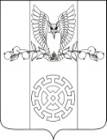 ПОСТАНОВЛЕНИЕАДМИНИСТРАЦИИ КУЙБЫШЕВСКОГО СЕЛЬСКОГО ПОСЕЛЕНИЯ СТАРОМИНСКОГО РАЙОНАот  09 декабря  2021г.                                                                                 № 86х. Восточный Сосык О подготовке и проведении праздничных новогодних мероприятий, посвященных празднованию Нового 2022 года  на территории Куйбышевского сельского поселенияСтароминского района          В целях организованного проведения праздничных новогодних мероприятий, посвященных встрече Нового 2022 года   на территории  Куйбышевского сельского поселения Староминского района, руководствуясь ст. 31 Устава Куйбышевского сельского поселения Староминского района,  п о с т а н о в л я ю:Утвердить состав организационного комитета и план мероприятий по подготовке и проведению новогодних мероприятий (приложение №1,№2);Главному инспектору Скубак Г.В.:- приобрести уличные гирлянды для украшения территории прилегающей к административному зданию администрации Куйбышевского сельского поселения и прилегающей территории к МКУК «СДК Куйбышевский»- подготовить  подарки для выездного поздравления  на дому многодетных семей, тружеников тыла и детей войны с наступающим 2022 годом;- подготовить детские сувениры и сладости для поздравления детей на поселенческой детской елке.- до 20.12.2022 года оформить фойе административного здания администрации Куйбышевского сельского поселения. Директору МКУК «СДК Куйбышевский» Данильченко А.А. до 20.12.2021 года:-  предоставить план и график новогодних мероприятий для согласования с главой Куйбышевского сельского поселения Староминского района;- установить искусственную елку в здании МКУК «СДК Куйбышевский», обеспечить световое и  тематическое оформление фойе, актового зала, здания МКУК «СДК Куйбышевский», прилегающей территории(Аллеи Славы ); - организовать охрану общественного порядка, провести необходимые противопожарные мероприятия;- организовать 25.12.2021 года, совместно с председателем Совета ветеранов (Хорошиловой Т.И.) выездные поздравления  тружеников тыла и детей войны с наступающим новым 2022 годом с присутствием Деда Мороза  и Снегурочки;- 30.12.2021 года провести поселенческую детскую новогоднюю елку, с соблюдением всех противоэпидемиологических мер по предупреждению распространения новой коронавирусной инфекции (COVID-19)Контроль за исполнением настоящего постановления  возложить на Скубак Г.В., главного инспектора администрации Куйбышевского сельского поселения Староминского района.Постановление вступает в силу со дня подписания. Глава Куйбышевского сельского поселения  Староминского района                                                                С.В. Демчук                                                                       УТВЕРЖДАЮ                                                                    ПРИЛОЖЕНИЕ №1                                                                    к постановлению                                                                    администрации Куйбышевского           	                                      сельского поселения                                                                    Староминского района                                                                    от  09 декабря 2021г.  № 86Состав организационного комитета по проведению праздничных новогодних мероприятийна территории Куйбышевского сельского поселенияСкубак Галина Васильевна- главный инспектор администрации Куйбышевского сельского поселения Староминского района;Данильченко Альвина Анатольевна – директор МКУК «СДК Куйбышевский»Киндякова Светлана Владимировна – художественный руководитель МКУК «СДК Куйбышевский»;Петренко Анатолий Станиславович  - дворник МкУК «СДК Куйбышевский»;Фоменко Сергей Николаевич – главный инспектор МКУК «СдК Куйбышевский»Свистун Татьяна Владимировна – специалист 1 категории администрации Куйбышевского сельского поселении.Главный инспектор администрацииКуйбышевского сельского поселенияСтароминского района                                                               Г.В. Скубак                                                                    УТВЕРЖДЕНО                                                                    ПРИЛОЖЕНИЕ №2                                                                    к постановлению                                                                    администрации Куйбышевского           	                                      сельского поселения                                                                    Староминского района                                                                    от  09 декабря 2021г.  № 86План мероприятий по подготовке и проведению новогодних мероприятий на территории Куйбышевского сельского поселения Староминского районаГлавный инспектор администрацииКуйбышевского сельского поселенияСтароминского района                                                        Г.В. СкубакЛИСТ СОГЛАСОВАНИЯпроекта постановления администрации Куйбышевского сельского поселения Староминского района от 09 декабря  2021  года № 86   «О подготовке и проведении праздничных новогодних мероприятий, посвященных празднованию Нового 2022 года  на территории Куйбышевского сельского поселения Староминского районаПроект внесен:Глава Куйбышевского сельскогопоселения Староминского района                                      С.В. Демчук                                                    Проект подготовлен:Главный инспектор администрацииКуйбышевского сельского поселенияСтароминского района                                                          Г.В. Скубак                                            Проект согласован:Главный специалист администрацииКуйбышевского сельского поселенияСтароминского района                                                          Е.П. Смольянинов                                                                        №п/пНаименование мероприятияДата ответственный1.Установка и украшение елки, установка гирлянд14.12.2021г. -20.12.2021г.Данильченко А.А., сотрудники МКУК «СДК Куйбышевский»2.Приобретение подарков, уличных гирляндС 09.12.2021г. по 20.12.2021 г.Скубак Г.В.3.Соблюдение противопожарной безопасностипостоянноДанильченко А.А.4.Организация  дежурстваС 27.12.2021г. по 30.12.2021г.Скубак Г.В.Данильченко А.А.